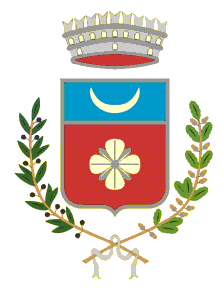 *originale*IL RESPONSABILE DEL SERVIZIO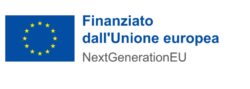 Premesso:- che il comma 139 dell’articolo 1 della legge 30 dicembre 2018, n. 145,  prevede quanto segue: “Al fine di favorire gli investimenti sono assegnati ai comuni contributi per investimenti relativi a opere  pubbliche di messa in sicurezza degli edifici e del territorio, nel limite complessivo di 350 milioni di euro per l'anno 2021, di 450 milioni di euro per l'anno 2022, di 550 milioni di euro annui per ciascuno degli anni dal 2023 al 2025, di 700 milioni di euro per l'anno 2026 e di 750 milioni di euro annui per ciascuno degli anni dal 2027 al 2030. I contributi non sono assegnati per la realizzazione di opere integralmente finanziate da altri soggetti”;- che il comma 139-bis dell’articolo 1 della citata legge n. 145 del 2018,  prevede quanto segue “Le risorse assegnate ai comuni, ai sensi del comma 139, sono incrementate di 900 milioni di euro per l'anno 2021 e 1.750 milioni di euro per l'anno 2022. Le risorse di cui al primo periodo sono finalizzate allo scorrimento della graduatoria delle opere ammissibili per l'anno 2021, a cura del Ministero dell'interno,nel rispetto dei criteri di cui ai commi da 141 a 145”. Gli enti beneficiari de contributo sono individuati con comunicato del Ministero dell’interno e i comuni beneficiari confermano l’interesse al contributo con comunicazione da inviare entro dieci giorni dalla data di pubblicazione del comunicato di cui al terzo periodo;- che in data 15.09.2020 il comune di Massa Martana ha inoltrato richiesta, di assegnazione contributo anno 2021  per interventi di messa in sicurezza del territorio comunale, al Ministero dell’Interno – Dipartimento Affari Interni e Territoriali – Direzione Centrale della Finanza Locale, ai sensi  del comma 139 dell’articolo 1 della legge 30 dicembre 2018, n. 145,  per la realizzazione dei sotto elencati interventi:MIGLIORAMENTO DELLA VIABILITA’ DI ACCESSO ALLE CATACOMBE CRISTIANE E AL PONTE FONNAIA                                  - importo finanziamento richiesto €. 484.193,90 – MIGLIORAMENTO DELLA SICUREZZA E DELLA FUNZIONALITA’ DELLA STRADA DI VOC. PONTE                                               - importo finanziamento richiesto €. 485.641,79 –- che con decreto  del Ministero dell’Interno, di concerto con il Ministero dell’Economia  e delle Finanze, in data 23.02.2021, come rettificato dal decreto interministeriale del 25.08.2021 con il quale sono state assegnate tutte le risorse disponibili per l’anno 2021 e individuati i Comuni a cui spetta il contributo previsto dal citato art.1, commi 139 e seguenti, della legge 30 dicembre 2018, n. 145;VISTO il comunicato del 06.09.2021, pubblicato sul sito della finanza locale,  con il quale ai sensi del citato art. 1 comma 139 bis della legge 145 del 2018, sono stati individuati gli enti che, per scorrimento,  sono destinatari del contributo e che devono confermare l’interesse al medesimo contributo  con comunicazione da inviare entro e non oltre 10 giorni dalla data del comunicato stesso;DATO ATTO  che gli interventi  di messa in sicurezza del territorio proposti dal Comune di Massa Martana , in base al comunicato del 06.09.2021 , risultano essere assegnatari del contributo;CONFERMATO in data 07.09.2021 l’interesse dell’Amministrazione Comunale ad eseguire gli interventi proposti di  messa in sicurezza del territorio per il:o	MIGLIORAMENTO DELLA VIABILITA’ DI ACCESSO ALLE CATACOMBE  CRISTIANE E AL PONTE FONNAIA      - importo finanziamento richiesto €. 484.193,90 – o	MIGLIORAMENTO DELLA SICUREZZA E DELLA FUNZIONALITA’ DELLA STRADA DI VOC. PONTE                        - importo finanziamento richiesto €. 485.641,79 –VISTO il Decreto 8 novembre 2021 del Dipartimento per gli Affari interni e territoriali del Ministero dell’Interno – Direzione Centrale per la Finanza Locale,  con la quale sono state assegnate, al comune di Massa Martana,  le risorse,  per gli stessi importi richiesti in sede di domanda,  per l’attuazione degli interventi sopra citati nonché  stabilite le modalità e i tempi di attuazione per la realizzazione degli stessi;CONSIDERATO che gli investimenti relativi a opere pubbliche di messa in sicurezza degli edifici e del territorio finanziati con le citate risorse sono confluite nella linea progettuale “Interventi per la resilienza, la valorizzazione del territorio e l'efficienza energetica dei Comuni – M2C4 – Investimento 2.2” nell’ambito del Piano nazionale di ripresa e resilienza (PNRR), approvato con Decisione del Consiglio ECOFIN del 13 luglio e notificato all’Italia dal Segretariato generale delConsiglio con nota del 14 luglio 2021;ACCERTATO:- che l’intervento denominato “MIGLIORAMENTO DELLA SICUREZZA E DELLA FUNZIONALITA’ DELLA STRADA DI VOC. PONTE” è inserito nel  programma triennale dei lavori pubblici 2022 – 2024  e elenco annuale, approvati unitamente al Bilancio di previsione 2022 – 2024  con deliberazione di Consiglio Comunale  n.  13  del 31.05.2022;- che con determinazione del responsabile del Servizio Tecnico n. 94 del 25.03.2022 è stato conferito incarico professionale esterno, al Dott. Geol.  Michele Alemanno con studio tecnico a  Todi in Via  V. Carocci  n. 20  - 06059 TODI (PG)-  P. IVA n. 02542120544, per la redazione della relazione geologica, idraulica e idrogeologica per l’intervento di “MIGLIORAMENTO DELLA SICUREZZA E DELLA FUNZIONALITA’ DELLA STRADA DI VOC. PONTE ” per un importo di €. 3.260,97  oltre contributo integrativo al 2% in €. 65,22   e  IVA al 22%  in €. 731,76 così per complessivi  €. 4.057,95;- che con determinazione del responsabile del Servizio Tecnico n. 121 del 12.04.2022 è stato affidato,  ai sensi dell’Articolo 36, comma 2, lettera a) del D. Lgs. n. 50 del 18/04/2016 e ss. mm. e ii.,   al Geom. Norberto Magnanini,  con studio tecnico  in Via  Marscianese n. 24-  Fratta Todina (PG)-  P. IVA n. 02473370548,  l’incarico professionale relativo alla redazione della progettazione Definitiva, Esecutiva, Direzione Lavori, Misura, Contabilità, redazione del Certificato di Regolare Esecuzione  e  Coordinamento della Sicurezza sia in fase di progettazione che esecuzione lavori per l’intervento di “MIGLIORAMENTO DELLA SICUREZZA E DELLA FUNZIONALITA’ DELLA STRADA DI VOC. PONTE ” per un importo di €.    21.124,78  oltre contributo integrativo al 5% in €. 1.056,24   e  IVA al 22%  in €. 4.879,82 così per complessivi €. 27.060,84;VISTO:- che il D.P.C.M.  del  28.07.2022 “disciplina delle modalità di accesso al Fondo per l’avvio di opere indifferibili” è stato, inoltre, preassegnato al Comune di Massa Martana un contributo aggiuntivo del 10%,  pari ad €. 48.564,18, l’importo del progetto denominato “MIGLIORAMENTO DELLA SICUREZZA E DELLA FUNZIONALITA’ DELLA STRADA DI VOC. PONTE ” viene, pertanto, rideterminato in €. 534.205,97;- che in data 01.12.2022, acquisita al protocollo comunale al numero 13115, il Dott. Geologo Michele Alemanno ha presentato la  relazione geologica, idraulica e idrogeologica per l’intervento di “MIGLIORAMENTO DELLA SICUREZZA E DELLA FUNZIONALITA’ DELLA STRADA DI VOC. PONTE ”;- che in data 02.12.2022 prot. n. 13176  il Geom. Norberto Magnanini ha presentato il progetto esecutivo dell’intervento denominato “MIGLIORAMENTO DELLA SICUREZZA E DELLA FUNZIONALITA’ DELLA STRADA DI VOC. PONTE ” definito per una spesa complessiva di €. 534.205,97 di cui €. 374.201,45 per lavori ed €.  160.004,52 per somme a disposizione dell’Amministrazione;DATO ATTO che il D.L. 77/2021 convertito, con modificazioni, dalla legge 29 luglio 2021, n. 108, prevede all’art. 48 comma 2 che il RUP con propria determinazione adeguatamente motivata  valida ed approva ciascuna fase progettuale o di esecuzione del contratto in  corso d’opera;Richiamati i seguenti atti:- delibera  del Consiglio Comunale N. 13  del 31.05.2022  con la quale è stato approvato il Bilancio di Previsione 2022/2024; - delibera della Giunta Comunale n.  57  del    31.05.2022  con la quale è stato approvato il Piano esecutivo di gestione 2022/2024 ;
Visto il decreto n. 08  del  15.02.2020 del Sindaco con il quale il sottoscritto è stato nominato Responsabile del Servizio Tecnico;Dato atto che il responsabile del procedimento è l’Ing. Grigioni Marianna;Visto il D. Lgs. 18/08/2000 n. 267 e ss. mm. e ii.;Visto il D. Lgs. n. 50 del 18/04/2016 e ss. mm. e ii. (nuovo Codice degli Appalti) pubblicato nella G.U. n. 91 del 19 aprile 2016;Dato atto che il Responsabile Unico del Procedimento, ai sensi della legge 7 agosto 1990, n. 241 e ai sensi dell’art. 31 del D. Lgs 50 del 18.04.2016, è l’Ing. Grigioni Marianna;VISTA la Legge 7 agosto 1990, n. 241  “Nuove norme sul procedimento amministrativo”;Visto il vigente Regolamento di Contabilità;D E T E R M I N A1) Di dare atto che la premessa costituisce parte integrante e sostanziale al presente atto.2) Di validare ed approvare l’esito del verbale di verifica e del verbale di validazione  ai sensi dell’art. 26 del D. Lgs 50/2016 e successive modifiche e integrazioni – quale fase del “progetto esecutivo” per l’intervento denominato “MIGLIORAMENTO DELLA SICUREZZA E DELLA FUNZIONALITA’ DELLA STRADA DI VOC. PONTE ”  finanziato dall’Unione Europea nell’ambito  del PNRR – M2C4  - 2.2 “Interventi per la resilienza, la valorizzazione del territorio e l'efficienza energetica dei Comuni, definito per una spesa complessiva di €. 534.205,97 di cui €. 374.201,45 per lavori ed €.  160.004,52 per somme a disposizione dell’Amministrazione, sottoscritti in data  09.12.2022, depositati presso il Servizio Tecnico.3) Di dare atto che il Codice Unico di Progetto (C.U.P.) J77H18000570002 relativo dell’intervento in questione assegnato, ai sensi dell’art. 11 della Legge n. 3 del 16.01.2003 e della Legge n. 136 del 13.8.2010, nonché dell’art. 24 della Legge Regione Umbria n. 3 del 21.01.2010, dal Comitato interministeriale per la programmazione economica (CIPE) al soggetto aggiudicatore;4) Il presente atto non necessita dell’apposizione del visto del responsabile del Servizio Finanziario, in conformità al D.lgs 267 del 18.08.2000 .Di dare atto che la presente determinazione è stata sottoposta al controllo di regolarità amministrativa e contabile ai sensi dell’art. 147-bis TUEL e che con la sottoscrizione si rilascia parere di regolarità tecnica favorevole;DETERMINAZIONE N 480 DEL 09-12-2022NUM.  REGISTRO GENERALE 480 DETERMINAZIONE SERVIZIO TECNICODETERMINAZIONE SERVIZIO TECNICODETERMINAZIONE SERVIZIO TECNICODETERMINA N. 132DATA 09-12-2022DETERMINA N. 132DATA 09-12-2022DETERMINA N. 132DATA 09-12-2022Oggetto:ART. 1, COMMA 139 LEGGE 30 DICEMBRE 2018, N. 145 - INVESTIMENTI PER LA MESSA IN SICUREZZA DEGLI EDIFICI E DEL TERRITORIO COMUNALE  INTERVENTO FINANZIATO DALL'UNIONE EUROPEA  NEXT GENERATION EU NELLAMBITO DEL PNRR M2C4  2.2 "INTERVENTI PER LA RESILIENZA, LA VALORIZZAZIONE DEL TERRITORIO E LEFFICIENZA ENERGETICA DEI COMUNI - lavori per il "MIGLIORAMENTO DELLA SICUREZZA STRADALE E DELLA FUNZIONALITA DELLA STRADA DI VOC. PONTE"  CODICE CUP: J77H18000570002 -   APPROVAZIONE  DELLA FASE  "VERIFICA E VALIDAZIONE DEL PROGETTO ESECUTIVO"IL RESPONSABILE DEL SERVIZIOGrigioni MariannaPUBBLICAZIONEPUBBLICAZIONELa presente determinazione, ai fini della pubblicità degli atti e della trasparenza degli atti dell’azione amministrativa, è pubblicata all’Albo Pretorio dell’Ente in data odierna.La presente determinazione, ai fini della pubblicità degli atti e della trasparenza degli atti dell’azione amministrativa, è pubblicata all’Albo Pretorio dell’Ente in data odierna.Massa Martana Lì 14-12-2022IL RESPONSABILE DELL’ALBOFederici Amedeo